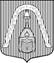 Местная   Администрация внутригородскогоМуниципального образования Санкт-Петербургамуниципальный округ Лиговка-ЯмскаяПаспорт муниципальной программы«Меры социальной поддержки жителей Муниципального образования Лиговка-Ямская»ПО ИСПОЛНЕНИЮ РАСХОДНЫХ ОБЯЗАТЕЛЬСТВ МУНИЦИПАЛЬНОГО   ОБРАЗОВАНИЯ, ВЫТЕКАЮЩИХ ИЗ ПОЛНОМОЧИЙ ПО ВОПРОСАМ МЕСТНОГО ЗНАЧЕНИЯ, ОПРЕДЕЛЕННЫХ ЗАКОНАМИ САНКТ-ПЕТЕРБУРГА:ИСПОЛНЕНИЕ ПРОЧИХ РАСХОДНЫХ ОБЯЗАТЕЛЬСТВЦели и задачи программы:Основная цель: Помощь  гражданам пожилого возраста и инвалидам, направленная на их адаптацию в обществе, ослабление социальной напряженности, создание благоприятных отношений в семье, а также на обеспечение  взаимодействия личности с обществом и государством  Задачи состоят в следующем:         Обучение компьютерной грамотности, общения посредством сети ИнтернетСеминары по поддержке  физического здоровья в пожилом возрастеПроведение тренингов по сохранения ясного мышления «гимнастика для ума»;Прием граждан и социально-консультативная помощь по  вопросам обращения в органы государственной власти и иные учреждения за предоставлением  социальных услуг (обеспечения санаторно-курортными путевками, льготными лекарствами, разъяснения по перечню услуг  ОМС и т.д.).Сроки реализации:  2014 г.Объем финансирования:    687,1 тыс. руб.Источник финансирования: бюджет внутригородского Муниципального образования Санкт-Петербурга муниципальный округ Лиговка-Ямская на 2014 год                I. Перечень и описание программных мероприятийНаименование мероприятий, организуемых и проводимых в течение 2014 финансового года, без финансового обеспечения:1.      Взаимодействие с организациями, расположенными на территории округа по проведению благотворительных обедов (составление списков неблагополучных и нуждающихся);2.      Организация  работ по информационному сопровождению проводимых мероприятий (подготовка  и  размещение  объявлений; согласование  и координирование  проведения мероприятий с их участниками и организациями, проводящими эти мероприятия);3.      Консультация жителей по вопросам организации ТСЖ, советов многоквартирных домов и жилищным – целевым программам Санкт-Петербурга Согласовано по наполнению программы: Председатель комиссии по образованию, культуре и здравоохранению                       __________                     Чекина В.Д.II. Обоснование  объемов финансирования на 2014годс  учетом прогноза индекса потребительских цен в размере 5,8%( письмо СМО №251-СМО от 02.07.2013)III. Механизм реализации программы3.1. Основными  формами социальной поддержки граждан третьего возраста являются:         Курсы компьютерной грамотности         Семинары по поддержке  физического здоровья в пожилом возрастеПроведение тренингов по сохранения ясного мышления «гимнастика для ума»;Прием граждан и консультации по  вопросам обращения в органы государственной власти и иные учреждения за предоставлением  социальных услуг (обеспечения санаторно-курортными путевками, льготными лекарствами, разъяснения по перечню услуг  ОМС и т.д.)Указанные услуги реализуются структурным подразделением организационной работы и исполнения отдельных государственных полномочий местной Администрации Муниципального образования Лиговка-Ямская с привлечением подрядных организаций.3.2.            Мероприятия по информационному сопровождению реализации настоящей программы осуществляется специалистом, ответственным за муниципальную информационную службу.3.3.            При реализации программы нормативно-правовой базой служат  следующие источники:-  Конституция Российской Федерации,-  Закон Санкт-Петербурга от 23.09.2009г. № 420-79 «Об организации местного самоуправления в Санкт-Петербурге» ( пп.3 п.2 ст.10)(ред. от 28.06.2013);     - Устав Муниципального образования Лиговка-Ямская, Решения и другие нормативные правовые акты Муниципального Совета и местной Администрации Муниципального образования Лиговка-Ямская- План социально-экономического развития внутригородского  Муниципального образования Санкт-Петербурга муниципальный округ Лиговка-Ямская на 2014год и плановый период 2015-2016 годыIV. Ожидаемые конечные результаты реализации программыВ рамках  настоящей муниципальной целевой программы предполагается  осуществить  прием  пожилых граждан по вопросу  поддержки здоровья из расчета 720 часов  за  год двумя специалистами, что составляет приблизительно 2780 человек. Обучить около  40  пожилых граждан компьютерной грамотности  по 2 уровням (начальному и  повышенному ) Поздравить  292 юбиляра  в возрасте  70,75,80,85,90,95 и 100 лет( из них 118 с  подарком)  и 210  инвалидов 1 группы .V. Критерии оценки эффективности исполнения программы и контроль за ходом ее реализацииОценка эффективности программы и контроль за ходом ее реализации производится на основании Положения «О разработке, утверждении, реализации и оценке эффективности муниципальных целевых программ во внутригородском Муниципальном образовании Санкт-Петербурга муниципальный округ Лиговка-Ямская», утвержденного Постановлением местной Администрации от 16.07.2013 №116 (далее – Положение). Для оценки эффективности программы используется универсальный критерий, согласно Положению:Вторым критерием является критерийПриложение  2.14.к Постановлению местной Администрации Муниципального образования Лиговка-Ямская от 28.11.2013 №  184 «Об утверждении муниципальных программ и непрограммных направлений деятельности на 2014 год»УТВЕРЖДАЮИ.о. Главы местной Администрации_____________ О.Ю. Буканова№п/пНаименование основных мероприятийОбщий объемфинанси-рованиятыс. руб.1 кв.2 кв.3 кв.4 кв.ОКДП1.Обучение пенсионеров в Университете пожилых «Серебряный возраст»по программе «Компьютерная грамотность»- начальный уровень95,223,823,80,047,6(210)80901412.Обучение пенсионеров в Университете пожилых «Серебряный возраст»по программе «Компьютерная грамотность»-  2–й  (повышенный) уровень95,223,823,80,047,6(210)80901413.Обучение пенсионеров в Университете пожилых «Серебряный возраст»по программе «Компьютерная грамотность»-  2–й  (повышенный плюс) уровень58,50,058,50,00,04.Социальные услуги, предоставляемые гражданам пожилого возраста и инвалидам в следующих формах:Семинары по поддержке  физического здоровья в пожилом возрасте и  тренинги «гимнастика для ума»; 330,090,190,059,990,0(211)85133004.1Фонд оплаты труда специалистов-консультантов253,569,269,146,069,24.2Взносы по обязательному социальному страхованию76,520,920,913,920,85.Поздравление юбиляров 70 и 75 лет(открытка) 174 человека10,010,00,00,00,02906.Поздравление юбиляров 80,85,90,95,100 лет (подарок)  119 человек98,20,098,20,00,03407.Сотрудничество и взаимодействие с приходом храма Святителя Петра (ул. Роменской, 12). Бесплатная столовая для малоимущих жителей0,00,00,00,00,0ИТОГО:  687,1147,7294,359,9185,2УслугаСтоимость 2013 г(руб.)Стоимость 2014 г(руб.)ПримечаниеОбучение пенсионеров в Университете пожилых «Серебряный возраст» начальный уровень90 000,0095 200,00http://status-kurs.ru/Обучение пенсионеров в Университете пожилых «Серебряный возраст» повышенный  уровень90 000,0095 200,00http://status-kurs.ru/Обучение пенсионеров в Университете пожилых «Серебряный возраст» повышенный  уровень39 600,0047 600,00http://status-kurs.ru/Оказание социальных услуг, жителям округа старше 65 лет306 700,00330 000,00ФОТ320 руб./ час *36 часов*11 месяцев*2 чел. = 253 440,00 + 130,2 % страх. взносы = 330 000,00Поздравление юбиляров (открытка) 70,75,80,85,90,95,100(58+18+15.6):3 =30,53х1000шт. тираж30,53http://anti-print.ru http://spb.tiu.ruhttp://poligrandspb.ruПоздравление юбиляров (подарок)80,85,90,95,100780 000,00825,24х119= 98 203,00ООО «РаАн»Формулировка частного критерияЗначение весового коэффициентаГрадацияБалльная оценкаВыполнение плана мероприятий согласно утвержденной муниципальной целевой программе (К1)0,4Выполнение плана программных мероприятий осуществлено в полном объеме10Выполнение плана мероприятий согласно утвержденной муниципальной целевой программе (К1)0,4План программных мероприятий выполнен не менее чем на 90%8Выполнение плана мероприятий согласно утвержденной муниципальной целевой программе (К1)0,4План программных мероприятий выполнен не менее чем на 70%6Выполнение плана мероприятий согласно утвержденной муниципальной целевой программе (К1)0,4План программных мероприятий выполнен не менее чем на 50%4Выполнение плана мероприятий согласно утвержденной муниципальной целевой программе (К1)0,4Фактическое выполнение плана программных мероприятий составляет от 30 до 50%2Выполнение плана мероприятий согласно утвержденной муниципальной целевой программе (К1)0,4План программных мероприятий выполнен не менее чем на 30%1Фактический охват программными мероприятиями  предполагаемых участников из целевой аудитории  от запланированного количества (К2), в %.0,4Охват участников мероприятия не менее запланированного числа10Фактический охват программными мероприятиями  предполагаемых участников из целевой аудитории  от запланированного количества (К2), в %.0,4Отклонение (в сторону уменьшения) от плана охвата участников мероприятия не более 10%8Фактический охват программными мероприятиями  предполагаемых участников из целевой аудитории  от запланированного количества (К2), в %.0,4Отклонение (в сторону уменьшения) от плана охвата участников мероприятия не менее 10% и не более  30%6Фактический охват программными мероприятиями  предполагаемых участников из целевой аудитории  от запланированного количества (К2), в %.0,4Отклонение (в сторону уменьшения) от плана охвата участников мероприятия не менее  30% и не более 50%4Фактический охват программными мероприятиями  предполагаемых участников из целевой аудитории  от запланированного количества (К2), в %.0,4Отклонение (в сторону уменьшения) от плана охвата участников мероприятия более 50%1Оценка, даваемая участниками и /или представителем (представителями) образовательных учреждений, присутствующим(и) по пятибалльной шкале на мероприятиях, с точки зрения информативности и полезности соответствующего мероприятия,  на специально подготовленном специалистом местной Администрации, курирующим данную программу, листе (К3)0,2Не менее 80% мероприятий получили оценку в 4 и 5 баллов10Оценка, даваемая участниками и /или представителем (представителями) образовательных учреждений, присутствующим(и) по пятибалльной шкале на мероприятиях, с точки зрения информативности и полезности соответствующего мероприятия,  на специально подготовленном специалистом местной Администрации, курирующим данную программу, листе (К3)0,2От 70 до 79% мероприятий получили  оценку в 4 и 5 баллов8Оценка, даваемая участниками и /или представителем (представителями) образовательных учреждений, присутствующим(и) по пятибалльной шкале на мероприятиях, с точки зрения информативности и полезности соответствующего мероприятия,  на специально подготовленном специалистом местной Администрации, курирующим данную программу, листе (К3)0,2От 50 до 69 % мероприятий получили оценку в 4 и 5 баллов6Оценка, даваемая участниками и /или представителем (представителями) образовательных учреждений, присутствующим(и) по пятибалльной шкале на мероприятиях, с точки зрения информативности и полезности соответствующего мероприятия,  на специально подготовленном специалистом местной Администрации, курирующим данную программу, листе (К3)0,2От 30 до 49 % мероприятий получили оценку в 4 и 5 баллов4Оценка, даваемая участниками и /или представителем (представителями) образовательных учреждений, присутствующим(и) по пятибалльной шкале на мероприятиях, с точки зрения информативности и полезности соответствующего мероприятия,  на специально подготовленном специалистом местной Администрации, курирующим данную программу, листе (К3)0,2Менее 30 % мероприятий получили оценку в 4 и 5 баллов1